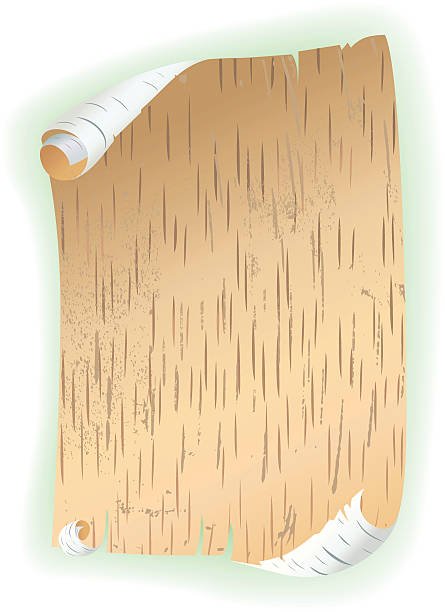 Ин                                                   инсценировка русской народной сказки«Как     «КАК СТАРИК ДОМОВНИЧАЛ»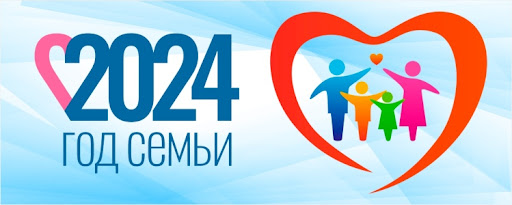 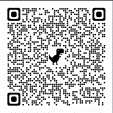 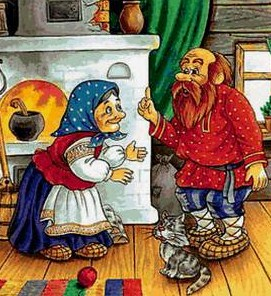                            Драма с морально-поучительным замыслом                                              Звёздный состав дошкольников:                           (инсценировка сказки)Художественный руководитель                                                   дед Арсентий - Завьялов МатвейЕгорова Т.И. (зам. директора по УВР)                                           бабка Дарья - Зеленева София                                                                                             коршун - Фомин ФёдорРежиссёр-постановщик:                                                             курица - Попова ВасилисаКириллова И.И. (старший воспитатель д/с «Гуси-лебеди»)              цыплята - Ромашин Богдан                                                                                                              Крисанов Андрей                                                                                                                                 Семененко СофияРассказчик: Ладыгина О.Е.                                                                          Шандыба Лаврентий (ветеран труда, педагог-наставник, бабушка обучающегося)Художники по костюмам:педагоги ДОУ, родители дошкольников 